Agenda Dinsdag 25 januari 19.00 uur vergadering DiaconieZondag 30 januari 10.00 uur ds. J. Kooistra, Dwingeloo Hoe vind je Kerkomroep? Ga naar www.kerkomroep.nl, vul in: Noorderkerk Nieuw-Amsterdam – daarna 'enter', klik daarna op Nieuw-Amsterdam Drenthe, klik vervolgens op de datum. De inzameling van gaven zondag zijn voor Diaconie en OrgelfondsWilt u ook een gift overmaken dan kan dat naar Bankrekeningnr. NL11RABO0344402916 t.n.v. Noorderkerk Nieuw-Amsterdam/Veenoordof naar Bankrekeningnr. NL65INGB0000807248 t.n.v. Diaconie Noorderkerk.Ook de activiteitencommissie zal het zeer op prijs stellen NL91RABO0152244476 t.n.v. ActiviteitencommissieMededelingen voor de nieuwsbrief s.v.p. uiterlijk woensdag voor 18.00uur doorgeven aan: nieuwsbrief@noorderkerk.info Nieuwsbrief  Noorderkerk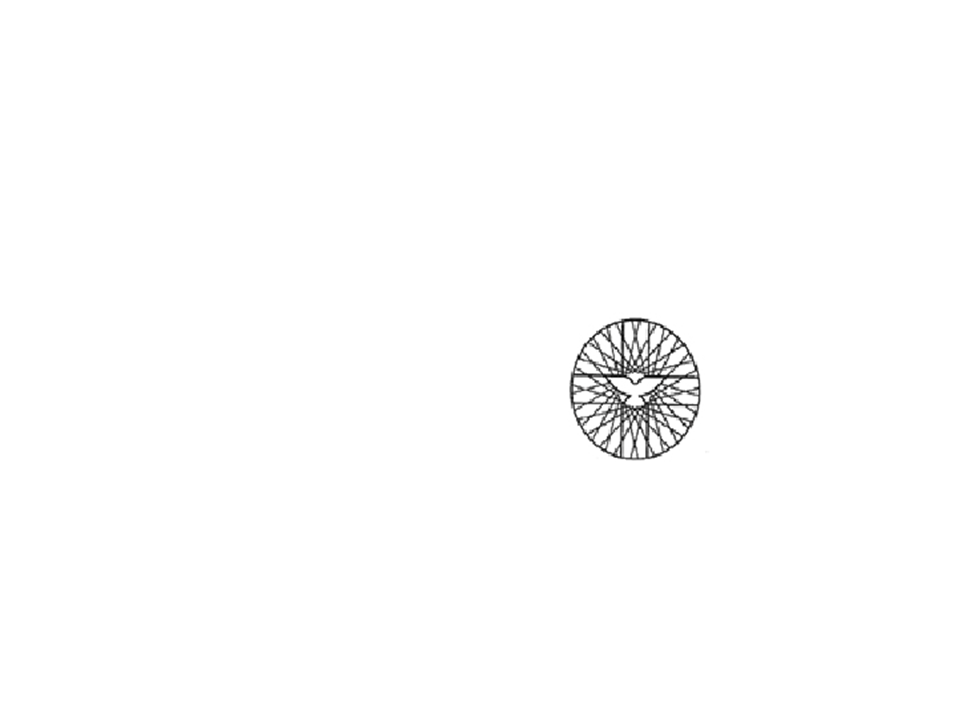  Zondag 23 januari 2022U kunt zich aanmelden voor de dienst !!Voorganger: Ds. E. van der MeulenOuderling: dhr. Piet HomanOrganist: mw. Ineke van TellingenKoster: Roelof RabbersKindernevendienst/verhaal: Alexandra MensingKinderoppas: Linda PalsBeamer/Video: Marcel HaanCamera: René ZiengsBloemendienst: fam. BaanInzameling van gaven: Diaconie en OrgelfondsIn deze dienst worden bevestigd: Niels Feijen als ouderling (bestuur)Peter Vermaas als ouderling-kerkrentmeesterTevens zal Niels belijdenis van zijn geloof afleggen.DIENST VAN DE VOORBEREIDINGOrgelspelWelkom en mededelingenIntochtslied: psalm 139:1,2Stil gebedBemoediging en groetUitleg bij de liturgische schikking: door Geerte Klok Zingen: Zoekt eerst het Koninkrijk van God (EL 58:1,3) BELIJDENIS EN DIENST VAN HET WOORD Gebed om Verlichting met de Heilige GeestKinderverhaal Kinderlied: ‘Petrus zei: Ik wil U volgen Heer’ via https://www.youtube.com/watch?v=FaIeAINPrpcKinderen gaan naar eigen dienstPresentatieEén van de leden uit onze gemeente heeft de wens uitgesprokenopenlijk van zijn geloof te getuigen.Hij wil zijn doop beamen.Niemand leeft voor zichzelf alleen en niemand sterft voor zichzelf;wij leven en sterven voor God onze Heer, Hem behoren wij toe.Ik noem zijn naam,waarmee hij zich gekend mag wetenbij God en bij de mensen: Niels Allard Feijen Ten overstaan van de gemeente vragen wij nu:	Verlang je je doop te beamen en je geloof te belijden?	……………………Doopgedachtenis Wil je dan op de volgende vragen antwoord geven: Wilt je de Heer je God dienen en naar zijn stem alleen horen?Wil je je verzetten tegen alle machten die als goden over ons willen heersen?Wil je ieder slavenjuk afwerpen en leven in de vrijheid van Gods kinderen?Wat is daarop je antwoord?………………………..Zingen als geloofsbelijdenis: Ik geloof….. (Lied 289:1,2,3,4 uit de EL op de melodie van: ‘Wat de toekomst brengen moge) GelofteNu je je geroepen weet om Jezus te volgenEn met heel de kerk te belijden dat Hij de weg, de waarheid en het leven is,Wil je dan je aandeel hebben in de gemeenschap van de dienst rondom de Schrift en Tafel, met lofzang en gebeden wil je je ontfermen over ieder mens in nood die op je pad zal komen?Wat is daarop je antwoord?…………………………….Tekst en welkom als belijdend lidGebedGedicht: ‘De Here heeft voor jou gekozen’ door Jeannet FeijenLied: ‘God van liefde, God van trouw’ via https://www.youtube.com/watch?v=jKYJFPcwKuo Schriftlezing: Johannes 1:35-51VerkondigingZingen: Lieve Heer, Gij zegt ‘kom’ en ik kom (Lied 840:1,2,3)BEVESTIGING AMBTSDRAGERSPresentatieOnderwijzingIn het vergaderen en onderhouden van zijn kerkmaakt onze Here Jezus Christus gebruik van de dienst van mensen,aan wie Hij in de gemeente een bijzondere taak heeft toevertrouwd.Hun ambstwerk is bedoeld om de gelovigen toe te rustentot getuigenis en dienst in de werelden tot opbouw van het lichaam van Christus.Zij mogen dit werk verrichten,ziende op Hem, die niet gekomen is om zich te láten dienenmaar om te dienen.Eén van de ambten is het ambt van ouderling.Zoals de oudsten in Israël het volk vertegenwoordigdenen tegelijk het opzicht hadden over de gemeente van God,zo worden in de kerk van Christusde ouderlingen aangesteldom de gemeente te houden aan haar roeping:een koninkrijk van priesters en een heilig volk te zijn.Door op te treden als vertrouwenspersoonen geweten van de gemeente in deze tijd,bemoedigen zij hun broeders en zustersin de navolging van Christus onze Heer.Hoe zouden wij een levende gemeente zijn,als niet mensen bereid zouden zijn mee te denken in de kerkenraad en verantwoordelijkheid te nemen voor bestuur en beheer? En hoe zouden predikantende opdracht van de Goede Herder: 'Hoed Mijn schapen!'kunnen vervullen, als zij daarbij nietop de medewerking van ouderlingen mochten rekenen?Alle ambtsdragers hebben tezamende verantwoordelijkheid als raad der kerkom de gemeente en elkaar in vieren, leren en dienenbij de heilsgeheimen te bewaren:vóór alle dingen zoeken wij immersGods koninkrijk en zijn gerechtigheid.En jullie, Peter en Niels,die nu gereed staan om jullie ambtswerk te aanvaarden:herinner je altijd met dankbaarheid,dat het Christus' eigen kudde is,die je wordt toevertrouwd.Hij heeft haar verworven door zijn bloed,-het is zijn kerk.Aanvaardt dan je dienst met blijdschap,bouwt de gemeente op;voedt jezelf met het Woord van Goden bidt in je zwakheid om de kracht van de heilige Geest.GebedVragen aan de nieuw te bevestigen ambtsdragers:Ben je er ten volle van overtuigd,dat God zelf je dóór Zijn gemeente tot deze dienst heeft geroepen? Aanvaardt je de heilige Schrift, bij het licht waarvan wij leven, als enige regel van het geloof, zodat je ook verwerpt en daadwerkelijk wilt tegenstaan al wat daarmee strijdig is? Beloof je je ambt trouw te bedienen, met liefde voor de gemeenteen voor álle mensen die de Heer op je weg brengt? Beloof je ook voorgoed geheim te houdenwat vertrouwelijk tot je kennis is gekomenen ben je bereid je bij dit alles te onderwerpenaan de tucht van het geloof en het opzicht van de kerk?BevestigingKnielen en zegen  Vraag aan de gemeente (staande)Gemeente van de Noorderkerk,Nu Niels en Peter tot ouderling bevestigd zijn, -belooft u hen te aanvaarden,hen te omringen met uw medeleven,hen te dragen in uw gebedenen met hen mee te werken in de dienst aan onze Heer?Broeders en zusters, wat is daarop uw antwoord?………..Zingen (staande): Hij die gesproken heeft een woord dat gaat (Lied 362:1,2)Iedereen gaat weer zittenDanken en voorbedenKinderen komen terug en mogen opgehaald worden uit de Oppasdienst(Inzameling van de gaven bij de uitgang)Slotlied: Ga nu heen in vrede (EL 270:1,2)Heenzending en zegenBeste gemeenteleden,Om meerdere redenen is het een vreugdevolle zondag op 23 januari: twee nieuwe ambtsdragers worden bevestigd, Niels doet ook nog belijdenis en we mogen de kerk weer openen voor 50 mensen.Afgelopen maandag vergaderde de kerkenraad. We hadden net gehoord dat de winkels weer open mochten, maar de horeca nog niet. Het was de vraag welke lijn de landelijke kerk zou gaan volgen: die van de winkels of van de horeca en cultuursector? De kerkenraad heeft besloten om de kerk weer open te stellen en afgelopen dinsdag bleek dat ook het advies van onze landelijke PKN. Heel fijn dat de deuren weer open kunnen en dat we elkaar weer kunnen ontmoeten. Er zijn wel een aantal regels:•	Er is een maximum aan 50 kerkgangers vastgesteld (exclusief medewerkers)•	Graag van tevoren opgeven bij onze scriba (ge@ressiv.com of 0591-553482)•	Handen ontsmetten bij binnenkomst•	Mondkapje dragen bij verplaatsen•	We zingen ingetogen•	En uiteraard bij klachten thuis blijvenUiteraard blijven we via Kerkomroep te volgen, zodat u ook thuis mee kunt vieren. We begrijpen het heel goed als u nog voorzichtig bent. Maar dit is in ieder geval een hoopvol begin. Maandag 24 januari is er weer het gebruikelijke spreekuur van 14.00 – 16.00 uur. Ik wens u een fijne zondag en een goede week.In Christus verbonden,Ds. Elly v.d. MeulenBloemenDeze zondag gaat er namens onze gemeente een bos bloemen naar mevr. P. Smit van Oenen.  Laten we in gebed en daad (waar mogelijk) met elkaar meeleven. Van de kerkrentmeesters
Inmiddels hangt de vlag van Actie Kerkbalans aan de vlaggenmast van onze kerk. De actie gaat in de laatste week van januari van start. Als de Wijkmedewerkers Meeleven met brief en folder over actie Kerkbalans hebben ontvangen van de Kerkrentmeesters brengen zij die rond bij de gemeenteleden. De antwoord envelop met het formulier waarop u aan kunt geven wat u wilt bijdragen in 2022 wordt in de eerste week van februari weer bij u opgehaald.
Actie Kerkbalans is van groot belang voor onze gemeente, wij willen er graag met u en met inzet van de vele vrijwilligers een succes van maken! 